МУНИЦИПАЛЬНЫЙ СОВЕТВНУТРИГОРОДСКОГО МУНИЦИПАЛЬНОГО ОБРАЗОВАНИЯ ГОРОДА ФЕДЕРАЛЬНОГО ЗНАЧЕНИЯ САНКТ-ПЕТЕРБУРГА ПОСЕЛОК ТЯРЛЕВО                                                      РЕШЕНИЕ       от 19.04.2023 № 9«Об утверждении в первом чтении отчета об исполнении бюджета  внутригородского муниципального образования города федерального значения Санкт-Петербурга поселок Тярлево за 2022 год»             В соответствии с законом РФ, Законом СПб от 23.09.2009 г. № 420-79 «Об организации местного самоуправления в Санкт Петербурге»; Уставом внутригородского муниципального образования города федерального значения Санкт-Петербурга поселок Тярлево; Положением  «Положение о бюджетном процессе во внутригородском муниципальном образовании Санкт-Петербурга посёлок Тярлево» муниципальный совет внутригородского муниципального образования города федерального значения Санкт-Петербурга поселок ТярлевоРЕШИЛ:1.Утвердить в первом чтении отчет об исполнении бюджета внутригородского муниципального образования города федерального значения Санкт-Петербурга поселок Тярлево за 2022 год:-  общий объем по доходам  в сумме 34 071,9 тыс.руб.- общий объем по расходам  в сумме 24 285,3 тыс.руб.-  профицит 9 786,6 тыс.руб.2.Утвердить показатели:доходов бюджета по кодам классификации доходов бюджетов, согласно приложению 1;расходов бюджета по ведомственной структуре расходов соответствующего  бюджета, согласно приложению 2;расходов бюджета по разделам и подразделам классификации расходов бюджетов, согласно приложению 3;        источников финансирования дефицита бюджета по кодам классификации источников финансирования дефицитов бюджетов приложение 4;3. Назначить публичные слушания по отчету об исполнении бюджета внутригородского муниципального образования города федерального значения Санкт-Петербурга поселок Тярлево за 2022 год (далее – публичные слушания).   4. Утвердить Порядок учета предложений и Порядок организации и проведения публичных слушаний внутригородского муниципального образования города федерального значения Санкт-Петербурга поселок Тярлево для обсуждения Решения муниципального совета «Об исполнении бюджета внутригородского муниципального образования города федерального значения Санкт-Петербурга поселок Тярлево за 2022 год» согласно приложению 5,6.5. Установить дату, время и место проведения публичных слушаний: 17.00 часов, 11.05.2023 по адресу: СПб, пос. Тярлево, Нововестинская ул., 2а, Ресторан «Uno Cafe».6. Возложить организацию проведения публичных слушаний на Местную администрацию внутригородского муниципального образования города федерального значения Санкт-Петербурга поселок Тярлево.7. Предложить населению муниципального образования поселок Тярлево принять участие в публичных слушаниях.8. Настоящее решение вступает в силу с даты его официального опубликования.Глава муниципального образования, исполняющий полномочия председателямуниципального совета                                                     Бекеров   Г.А.                                                                                                     Приложение 5                                                                                                      к Решению Муниципального совета                                                                                                           внутригородского муниципального образования                                                                                                       города федерального значения Санкт-Петербурга                                                                                                       поселок Тярлево от 19.04.2023  № 9               ПОРЯДОКУЧЕТА ПРЕДЛОЖЕНИЙ ПО ПРОЕКТУМУНИЦИПАЛЬНОГО ПРАВОВОГО АКТАВО ВНУТРИГОРОДСКОМ МУНИЦИПАЛЬНОМ ОБРАЗОВАНИИ ГОРОДА ФЕДЕРАЛЬНОГО ЗНАЧЕНИЯ САНКТ-ПЕТЕРБУРГА ПОСЕЛОК ТЯРЛЕВО                                                                                                      Приложение 6                                                                                                      к Решению Муниципального совета                                                                                                           внутригородского муниципального образования                                                                                                       города федерального значения Санкт-Петербурга                                                                                                       поселок Тярлево от 19.04.2023  № 9                                                                                                                                                      ПОРЯДОКОРГАНИЗАЦИИ И ПРОВЕДЕНИЯ ПУБЛИЧНЫХ СЛУШАНИЙВНУТРИГОРОДСКОГО МУНИЦИПАЛЬНОГО ОБРАЗОВАНИЯ ГОРОДА ФЕДЕРАЛЬНОГО ЗНАЧЕНИЯ САНКТ-ПЕТЕРБУРГА ПОСЕЛОК ТЯРЛЕВОМУНИЦИПАЛЬНЫЙ СОВЕТ ВНУТРИГОРОДСКОГО МУНИЦИПАЛЬНОГО ОБРАЗОВАНИЯ ГОРОДА ФЕДЕРАЛЬНОГО ЗНАЧЕНИЯ САНКТ-ПЕТЕРБУРГА ПОСЕЛОК ТЯРЛЕВО                                                      РЕШЕНИЕ       от 19.04.2023                                                                                                   № 10                                                              О проведении публичных слушаний по вопросурассмотрения проекта решения Муниципального совета внутригородского муниципального образования города федерального значения Санкт-Петербурга поселок Тярлево об исполнении бюджета внутригородского муниципального образования города федерального значения Санкт-Петербурга поселок Тярлево за 2022 годВ соответствии с Уставом внутригородского муниципального образования города федерального значения Санкт-Петербурга поселок Тярлево, Положением о бюджетном процессе во внутригородском муниципальном образовании Санкт-Петербурга посёлок Тярлево, утвержденным решением муниципального совета муниципального образования поселок Тярлево от 30.11.2018 №46 (в редакции от 14.09.2022 г.), Положением «О порядке организации и проведения публичных слушаний», утвержденным решением муниципального совета поселок Тярлево от 05.07.2007 года №30, рассмотрев поступивший от главы местной администрации внутригородского муниципального образования города федерального значения Санкт-Петербурга поселок Тярлево годовой отчет об исполнении бюджета за 2022 год  с приложениями, Муниципальный совет внутригородского муниципального образования города федерального значения Санкт-Петербурга поселок ТярлевоРешил:1. Вынести на публичные слушания проект решения Муниципального совета внутригородского муниципального образования города федерального значения Санкт-Петербурга поселок Тярлево об исполнении бюджета внутригородского муниципального образования города федерального значения Санкт-Петербурга поселок Тярлево за 2022 год (далее – Проект). 2. Назначить публичные слушания по Проекту на 17 часов 00 минут 11.05.2023 года, место проведения публичных слушаний: Санкт-Петербург, поселок Тярлево, Нововестинская ул., 2а, Ресторан «Uno Cafe».  3. Назначить Председателем публичных слушаний – Главу муниципального образования, исполняющего полномочия председателя муниципального совета внутригородского муниципального образования города федерального значения Санкт-Петербурга поселок  Тярлево Бекерова Геннадия Александровича, секретарем публичных слушаний – ведущего специалиста местной администрации внутригородского муниципального образования города федерального значения Санкт-Петербурга поселок Тярлево Дереновскую Ирину Юрьевну. 4. Утвердить Объявление о проведении публичных слушаний по вопросу рассмотрения проекта решения Муниципального совета внутригородского муниципального образования города федерального значения Санкт-Петербурга поселок Тярлево об исполнении бюджета внутригородского муниципального образования города федерального значения Санкт-Петербурга поселок Тярлево за 2022 год, согласно Приложению №1 к настоящему постановлению. 5. Протокол публичных слушаний официально опубликовать в установленном порядке в бюллетене «Тярлевский вестник» и разместить на официальном сайте внутригородского муниципального образования города федерального значения Санкт-Петербурга поселок Тярлево в информационно-телекоммуникационной сети «Интернет» по адресу: www.mo-tyarlevo.ru 6. Официально опубликовать настоящее решение в установленном порядке в бюллетене «Тярлевский вестник» и разместить на официальном сайте внутригородского муниципального образования города федерального значения Санкт-Петербурга поселок Тярлево в информационно-телекоммуникационной сети «Интернет» по адресу: www.mo-tyarlevo.ru 7. Контроль за исполнением настоящего решения оставляю за собой.                                                                        Приложение №1 к                                                                                                   Решению от 19.04.2023 года №10ИНФОРМАЦИОННОЕ СООБЩЕНИЕо проведении публичных слушаний по вопросу рассмотрения проекта решения Муниципального совета внутригородского муниципального образования города федерального значения Санкт-Петербурга поселок Тярлево об исполнении бюджета внутригородского муниципального образования города федерального значения Санкт-Петербурга поселок Тярлево за 2022 год11 мая 2023 года в помещении по адресу: 196625, Санкт-Петербург, поселок Тярлево, Нововестинская ул., 2а, Ресторан «Uno Cafe». в 17 часов 00 минут состоятся публичные слушания по вопросу рассмотрения проекта решения Муниципального совета внутригородского муниципального образования города федерального значения Санкт-Петербурга поселок Тярлево об исполнении бюджета внутригородского муниципального образования города федерального значения Санкт-Петербурга поселок Тярлево за 2022 год.В публичных слушаниях могут принять участие жители внутригородского муниципального образования города федерального значения Санкт-Петербурга поселок Тярлево, обладающие активным избирательным правом. Регистрация жителей начнется в 16 часов 30 минут.С проектом решения Муниципального совета МО поселок Тярлево об исполнении бюджета внутригородского муниципального образования города федерального значения Санкт-Петербурга поселок Тярлево за 2022 год (далее – Проект) можно ознакомиться подробнее с 20 апреля 2023 года в официальном печатном издании – специальном выпуске бюллетеня «Тярлевский вестник» и на официальном сайте внутригородского муниципального образования города федерального значения Санкт-Петербурга поселок Тярлево в информационно-телекоммуникационной сети «Интернет» по адресу: www. mo-tyarlevo.ru. Замечания и предложения по Проекту принимаются в письменном виде до 17:00 
05 мая 2023 года в Муниципальный Совет МО поселок Тярлево (тел. (812) 466-79-68).  Порядок учета предложений по Проекту и порядок участия граждан в его обсуждении установлен Положением о порядке организации и проведения публичных слушаний во внутригородском муниципальном образовании города федерального значения Санкт-Петербурга поселок Тярлево, утвержденный решением Муниципального Совета поселок Тярлево от 05.07.2007 года №30. С текстом данных документов Вы также можете ознакомиться на официальном сайте внутригородского муниципального образования Санкт-Петербурга поселок Тярлево в информационно-телекоммуникационной сети «Интернет» по адресу: www. mo-tyarlevo.ru.Глава муниципального образования, исполняющий полномочия председателямуниципального совета			Г.А. Бекеров ВНУТРИГОРОДСКОЕ МУНИЦИПАЛЬНОЕ ОБРАЗОВАНИЕ ГОРОДА ФЕДЕРАЛЬНОГО ЗНАЧЕНИЯ САНКТ-ПЕТЕРБУРГАПОСЁЛОК ТЯРЛЕВОМУНИЦИПАЛЬНЫЙ СОВЕТРЕШЕНИЕ«19» апреля 2023 года                                                                               № 11«Об утверждении схемы многомандатного избирательного округадля проведения выборов депутатов муниципальногосовета внутригородского муниципального образования городафедерального значения Санкт-Петербурга поселок Тярлево»В соответствии со статьей 18 Федерального закона от 12.06.2002 
№ 67-ФЗ «Об основных гарантиях избирательных прав и права на участие 
в референдуме граждан Российской Федерации», статьей 8 Закона 
Санкт-Петербурга от 21.05.2014 № 303-46 «О выборах депутатов муниципальных советов внутригородских муниципальных образований Санкт-Петербурга», на основании решения Территориальной избирательной комиссии № 20 от «28» февраля 2023 года, муниципальный совет внутригородского муниципального образования города федерального значения Санкт-Петербурга поселок Тярлево РЕШИЛ:1. Утвердить схему многомандатного избирательного  округа для проведения выборов депутатов муниципального совета внутригородского муниципального образования города федерального значения Санкт-Петербурга поселок Тярлево с обозначением границ согласно приложению  № 1, к настоящему решению сроком на десять лет. 2. Опубликовать схему многомандатного избирательного округа для проведения выборов депутатов муниципального совета внутригородского муниципального образования города федерального значения Санкт-Петербурга поселок Тярлево с обозначением границ в периодическом печатном издании Тярлевский вестник.3. Разместить информацию о схеме многомандатного избирательного  округа  для проведения выборов депутатов муниципального совета внутригородского муниципального образования города федерального значения Санкт-Петербурга поселок Тярлево с обозначением границ на официальном сайте внутригородского муниципального образования города федерального значения Санкт-Петербурга поселок Тярлево в информационно-телекоммуникационной сети Интернет по адресу: http://www.mo-tyarlevo.ru. 4. Направить копию настоящего решения в адрес Территориальной избирательной комиссии № 20 и Санкт-Петербургской избирательной комиссии.5. Настоящее решение вступает в силу со дня его официального опубликования.6. Контроль за исполнением решения оставляю за собой.Глава муниципального образования                                             Г.А. БекеровПриложение к решению от 19.04.2023 № 11Схема многомандатного избирательного округа для проведения выборов депутатов муниципального совета внутригородского муниципального образования города федерального значения  Санкт-Петербурга поселок Тярлево Численность избирателей, зарегистрированных на территории внутригородскогомуниципального образования города федерального значения Санкт-Петербурга поселокТярлево по состоянию на 01.01.2023 - 779.1. Описание границ многомандатного избирательного округа:от пересечения западной стороны полосы Витебского направления железной дороги с железнодорожным переездом в створе Парковой улицы (Павловск-2) по западной стороне полосы отвода Витебского направления железной дороги до пересечения с продолжением южной границы садоводства «Сад №1 ВИР», далее,  пересекая железнодорожные пути по южной границе садоводства «Сад №1 ВИР», до Удаловской улицы, далее по западной и южной границе территории ВНИИР им. Вавилова и по южной границе сельскохозяйственного предприятия «Детскосельское» до пересечения с рекой Славянкой, далее на юг по оси реки Славянки до пересечения с западной границей Павловского государственного музея-заповедника, далее на юг по западной границе Павловского государственного музея-заповедника до Садовой улицы, далее на юго-запад по оси Садовой улицы вдоль границы Павловского государственного музея - заповедника до пересечения с осью проезда от Садовой улицы до железнодорожного переезда в створке Парковой улицы (Павловск-2), далее по оси этого проезда через железнодорожный переезд до западной стороны полосы отвода Витебского направления железной дороги.2. Перечень адресов, входящих в многомандатный избирательный округ:Улица: Безымянный переулокДом: 8 (полностью)Дом: 10 (10 лит.А) (полностью)Улица: БерезоваяДом: 1 (полностью)Дом: 1А (полностью)Дом: 3А кА (полностью)Дом: 3А (3А лит.А) (полностью)Дом: 4 (4 лит.А) (полностью)Дом: 5 (полностью)Дом: 6 (полностью)Дом: 8Дом: 9 (полностью)Дом: 10 (полностью)Дом: 11 (полностью)Дом: 12 (полностью)Дом: 12/15Дом: 14 (полностью)Дом: 14/10Дом: 16/15 (полностью)Дом: 18/19 (18/19 лит.А) (полностью)Улица: БольшаяДом: 1Дом: 2 (2 лит.А) (полностью)Дом: 8 (полностью)Дом: 14/2 (полностью)Дом: 15 (15 лит.А) (полностью)Дом: 16 (полностью)Дом: 17 (полностью)Дом: 19 (полностью)Дом: 20 (полностью)Дом: 21 (21 лит.А) (полностью)Дом: 22 (полностью)Дом: 23 (23 лит.А) (полностью)Дом: 24 (полностью)Дом: 25 (полностью)Дом: 26 (26 лит.А) (полностью)Дом: 27 (полностью)Дом: 27А (полностью)Дом: 28/2 (полностью)Дом: 29 (полностью)Дом: 30 (полностью)Дом: 31/26 (полностью)Дом: 32 (полностью)Улица: ВодопроводнаяДом: 3 (полностью)Дом: 4 (полностью)Дом: 6 (6 лит.А) (полностью)Дом: 7 (7 лит.А) (полностью)Дом: 9 (полностью)Дом: 11 (полностью)Улица: ЖелезнодорожнаяДом: 1 (полностью)Дом: 2 (снесен) (полностью)Дом: 7 (полностью)Дом: 9 (полностью)Дом: 11 (полностью)Дом: 13 (полностью)Улица: КолхознаяДом: 3 (полностью)Дом: 5 (полностью)Дом: 7 (полностью)Дом: 8А (полностью)Дом: 13 (полностью)Дом: 15 (полностью)Улица: КруговаяДом: 1 (1 лит.А) (полностью)Дом: 2 (полностью)Дом: 3 (полностью)Дом: 4 (полностью)Дом: 6 (полностью)Дом: 9 (9 лит.А) (полностью)Дом: 10 (полностью)Дом: 12А (полностью)Дом: 12Б (полностью)Дом: 12В (полностью)Дом: 16 (полностью)Дом: 17 (полностью)Дом: 18Б (полностью)Дом: 20 (20 лит.А) (полностью)Дом: 20А (полностью)Дом: 21 (полностью)Дом: 22 (22 лит.А) (полностью)Дом: 23 (полностью)Дом: 25 (25 лит.А) (полностью)Дом: 26Дом: 29 (полностью)Дом: 32 (полностью)Дом: 34 (34 лит.А) (полностью)Дом: 39 (полностью)Дом: 43 (полностью)Улица: ЛуговаяДом: 3А (полностью)Дом: 4 (4 лит.А) (полностью)Дом: 5 (полностью)Дом: 13 (полностью)Дом: 14 (полностью)Дом: 16 (полностью)Дом: 17 (полностью)Дом: 19 (полностью)Дом: 20 (полностью)Улица: МосковскаяДом: 3/2 (полностью)Дом: 6 (полностью)Дом: 8 (полностью)Дом: 9 (полностью)Дом: 11 (11 лит.А) (полностью)Дом: 12 (полностью)Дом: 13 (полностью)Дом: 14 (полностью)Дом: 16 (полностью)Дом: 18 (полностью)Дом: 19 (полностью)Дом: 21 (полностью)Дом: 22 (полностью)Дом: 23 (полностью)Дом: 23 к1Дом: 24 (полностью)Дом: 26 (полностью)Дом: 27 (полностью)Дом: 29 (полностью)Дом: 30 (полностью)Дом: 31 (полностью)Дом: 75Улица: Московское шоссеДом: 2 (полностью)Дом: 3 (полностью)Дом: 4 (4 лит.А) (полностью)Дом: 5 (полностью)Дом: 6Дом: 9 (полностью)Дом: 10 (полностью)Дом: 11 (полностью)Дом: 12 (полностью)Дом: 13 (полностью)Дом: 13А (13А лит.А) (полностью)Дом: 14 (14 лит.А) (полностью)Дом: 15 (полностью)Дом: 15А (полностью)Дом: 16 (полностью)Дом: 19 (19 лит.А) (полностью)Дом: 21 (полностью)Дом: 22Дом: 25 (полностью)Дом: 26 (26 лит.Б) (полностью)Дом: 27 (27 лит.А) (полностью)Дом: 28 (полностью)Дом: 29 (полностью)Дом: 31 (полностью)Дом: 33 (33 лит.А) (полностью)Дом: 35 (35 лит.А) (полностью)Дом: 36 (полностью)Дом: 37 (полностью)Дом: 39 (полностью)Дом: 41 (полностью)Дом: 42 (полностью)Дом: 43 (полностью)Дом: 44 (полностью)Дом: 46 (полностью)Дом: 48 (полностью)Дом: 48 к2 (полностью)Дом: 49 (полностью)Дом: 51 (полностью)Дом: 55Дом: 55А (полностью)Дом: 57 (полностью)Дом: 58 (полностью)Дом: 59 (полностью)Дом: 60 (60 лит.А) (полностью)Дом: 61 (полностью)Дом: 63 (полностью)Дом: 64 (полностью)Дом: 65 (полностью)Дом: 66 (полностью)Дом: 67 (67 лит.А) (полностью)Дом: 69 (69 лит.А) (полностью)Дом: 70 (полностью)Дом: 71 (полностью)Дом: 74 (74 лит.А) (полностью)Дом: 75 (полностью)Дом: 76 (полностью)Дом: 77 (77 лит.А) (полностью)Дом: 78 (полностью)Дом: 79 (79 лит.А) (полностью)Дом: 80 (полностью)Дом: 81 (полностью)Дом: 83 (полностью)Дом: 84 (полностью)Дом: 86 (полностью)Дом: 88 (полностью)Дом: 90 (полностью)Дом: 92 (92 лит.А) (полностью)Дом: 94 (полностью)Дом: 98 (полностью)Дом: 98Б (полностью)Дом: 100Дом: 102 (полностью)Дом: 106 (106 лит.А) (полностью)Дом: 108 (полностью)Дом: 110 (полностью)Дом: 112 (полностью)Дом: 114 (полностью)Дом: 114 к2 (114 к2 лит.А) (полностью)Дом: 116 (полностью)Дом: 120 (полностью)Дом: 122 (полностью)Дом: 122А (полностью)Дом: 126 (полностью)Дом: 128 (полностью)Дом: 130 (полностью)Улица: МузыкальнаяДом: 3 (полностью)Дом: 5 (полностью)Дом: 8 (полностью)Дом: 9 (полностью)Дом: 11 (11 лит.А) (полностью)Дом: 12 (полностью)Дом: 12А (12А лит.А) (полностью)Дом: 13 (полностью)Дом: 14 (14 лит.А) (полностью)Улица: НоваяДом: 2 (полностью)Дом: 4 (полностью)Дом: 5А (5А лит.А) (полностью)Дом: 6 (6 лит.А) (полностью)Дом: 7 (полностью)Дом: 11 (полностью)Дом: 13 (полностью)Дом: 15 (полностью)Дом: 16 (полностью)Дом: 17 (полностью)Дом: 19 (полностью)Дом: 20 (полностью)Дом: 22 (полностью)Дом: 23 (полностью)Дом: 24 (полностью)Дом: 25 (полностью)Дом: 26 (полностью)Дом: 27 (полностью)Дом: 29 (полностью)Дом: 30 (полностью)Дом: 31 (полностью)Дом: 32 (полностью)Дом: 33 (полностью)Дом: 34 (полностью)Дом: 35 (35 лит.А) (полностью)Дом: 37 (полностью)Дом: 37А (полностью)Дом: 39 (полностью)Дом: 43 (полностью)Дом: 47 (полностью)Дом: 49 (полностью)Улица: НововестинскаяДом: 1 (1 лит.А) (полностью)Дом: 2 (полностью)Дом: 3 (полностью)Дом: 6 (полностью)Дом: 7 (полностью)Дом: 8 (полностью)Дом: 9 (полностью)Дом: 11 (11 лит.Б) (полностью)Дом: 14 (полностью)Дом: 16 (полностью)Дом: 17 (полностью)Дом: 21 (21 лит.А) (полностью)Дом: 22 (полностью)Дом: 23 (23 лит.А) (полностью)Дом: 26 (26 лит.А) (полностью)Дом: 28 (полностью)Дом: 28Б (полностью)Дом: 31Дом: 32 (полностью)Дом: 32А (полностью)Дом: 34 (полностью)Дом: 35 (35 лит.А) (полностью)Дом: 36 (полностью)Дом: 37 (полностью)Дом: 40 (полностью)Дом: 41 (полностью)Дом: 42 (полностью)Дом: 43 (полностью)Дом: 44 (полностью)Дом: 45 (полностью)Дом: 46 (полностью)Дом: 47 (полностью)Дом: 49 (полностью)Дом: 50 (полностью)Дом: 50А (50А лит.А) (полностью)Дом: 51 (полностью)Дом: 53 (полностью)Дом: 54 (полностью)Дом: 58 (полностью)Дом: 60 (60 лит.А) (полностью)Дом: 63 (полностью)Дом: 67 (полностью)Дом: 69 (полностью)Дом: 71 (полностью)Дом: 75 (75 лит.А) (полностью)Дом: 77 (77 лит.А) (полностью)Дом: 79 (полностью)Улица: ПарковаяДом: 5 (полностью)Дом: 18Улица: ПесочнаяДом: 3 (полностью)Дом: 4 (4 лит.А) (полностью)Дом: 6 (полностью)Дом: 7 (полностью)Дом: 8 (полностью)Дом: 10/8 (полностью)Дом: 11 (полностью)Дом: 14 (полностью)Улица: ПолеваяДом: 3 (полностью)Дом: 4 (полностью)Дом: 6 (полностью)Дом: 7 (полностью)Улица: РечнаяДом: 44 (полностью)Улица: СадоваяДом: 6/1 (полностью)Дом: 8 (полностью)Дом: 10 (полностью)Дом: 12 (полностью)Дом: 14 (полностью)Дом: 16 (полностью)Дом: 18 (полностью)Дом: 22Дом: 30 (полностью)Дом: 32 (32 лит.А) (полностью)Дом: 36 (полностью)Дом: 40 (40 лит.А) (полностью)Дом: 42 (полностью)Дом: 44 (полностью)Дом: 46 (полностью)Дом: 50 (полностью)Дом: 52 (полностью)Дом: 58 (полностью)Дом: 70 (полностью)Дом: 72 (72 лит.А) (полностью)Улица: СовхознаяДом: 2 (полностью)Дом: 3 (полностью)Дом: 7 (7 лит.А) (полностью)Дом: 8 (полностью)Дом: 10 (полностью)Улица: СпортивнаяДом: 2 (полностью)Дом: 3 (3 лит.А) (полностью)Дом: 5 (полностью)Дом: 7 (полностью)Дом: 8 (полностью)Дом: 9 (полностью)Дом: 11 (полностью)Дом: 12 (полностью)Дом: 13 (полностью)Дом: 14 (14 лит.Б) (полностью)Дом: 14Б (полностью)Дом: 15 (полностью)Дом: 16 (полностью)Дом: 17 (17 лит.А) (полностью)Дом: 19 (19 лит.А) (полностью)Дом: 21 (полностью)Дом: 25/10 (полностью)Улица: ТрудаДом: 3 (полностью)Дом: 4 (4 лит.А) (полностью)Дом: 5 (полностью)Дом: 9Дом: 9/12 (полностью)Дом: 10 (полностью)Дом: 11 (11 лит.А) (полностью)Дом: 13/11 (полностью)Дом: 14 (полностью)Дом: 17 (полностью)Дом: 19 (полностью)Дом: 21 (полностью)Дом: 21/11 (полностью)Дом: 22 (полностью)Улица: ТярлевскаяДом: 3 (полностью)Дом: 4 (полностью)Дом: 5 (полностью)Дом: 7А (полностью)Дом: 8 (полностью)Дом: 9 (полностью)Дом: 13 (13 лит.А) (полностью)Улица: Тярлевский переулокДом: 6 (полностью)Дом: 7 (полностью)Дом: 8А (полностью)Улица: УгловаяДом: 11 (11 лит.А) (полностью)Дом: 16 (полностью)Дом: 18 (полностью)Дом: 20 (полностью)Дом: 21 (полностью)Дом: 24 (полностью)Дом: 25 (полностью)Дом: 26 (полностью)Дом: 28 (28 лит.А) (полностью)Дом: 29 (полностью)Дом: 30 (полностью)Дом: 33 (полностью)Дом: 34 (полностью)Дом: 34А (полностью)Дом: 38 (полностью)Улица: УдаловскаяДом: 4 (полностью)Дом: 5 (полностью)Дом: 6 (полностью)Улица: Фильтровское шоссеДом: 2 (полностью)Дом: 2А (снесен) (полностью)Дом: 3Дом: 4 (полностью)Дом: 6 (полностью)Дом: 8 (полностью)Улица: ФруктоваяДом: 3 (полностью)Дом: 4 (полностью)Дом: 5 (полностью)Дом: 12 (полностью)Улица: ШкольнаяДом: 2 (полностью)Дом: 2А (2А лит.А) (полностью)Дом: 3 (полностью)Дом: 4 (полностью)Дом: 7 (полностью)МУНИЦИПАЛЬНЫЙ СОВЕТВНУТРИГОРОДСКОГО МУНИЦИПАЛЬНОГО ОБРАЗОВАНИЯ ГОРОДА ФЕДЕРАЛЬНОГО ЗНАЧЕНИЯ САНКТ-ПЕТЕРБУРГА ПОСЕЛОК ТЯРЛЕВО                                                                    РЕШЕНИЕ                от   19.04.2023                                                                    №  12«О внесении изменений в Решениеот 18.01.2023 № 4» Муниципальный совет внутригородского муниципального образования города федерального значения Санкт-Петербурга поселок ТярлевоРЕШИЛ:    1. Внести изменения в Решение от 18.01.2023 года № 4 «О принятии Порядка выплаты материального стимулирования главе муниципального образования, исполняющего полномочия председателя муниципального совета», а именно:1.1. Преамбулу Решения изложить в следующей редакции:«В силу действия  Трудового кодекса Российской Федерации, Федерального закона от 06.10.2003 № 131-ФЗ «Об общих принципах организации местного самоуправления в Российской Федерации», Закона  Санкт-Петербурга от 06.07.2005 № 347-40 «О расчетной единице», закона Санкт-Петербурга от 21.06.2006 N 348-54 «О Реестре муниципальных должностей в Санкт-Петербурге, Реестре должностей муниципальной службы в               Санкт-Петербурге и предельных нормативах размеров оплаты труда депутатов муниципальных советов внутригородских муниципальных образований города федерального значения Санкт-Петербурга, членов выборных органов местного самоуправления в Санкт-Петербурге, выборных должностных лиц местного самоуправления в Санкт-Петербурге, осуществляющих свои полномочия на постоянной основе, муниципальных служащих в Санкт-Петербурге», Устава внутригородского муниципального образования города федерального значения   Санкт-Петербурга посёлок Тярлево, муниципальный совет,»1.2. Пункт 1.1. Порядка выплаты материального стимулирования главе муниципального образования, исполняющего полномочия председателя муниципального совета (Приложение  к Решению муниципального совета от 18.01.2023 № 4) (далее - Порядок) изложить в следующей редакции:«1.1.	Настоящей Порядок разработан в соответствии с Трудовым кодексом
Российской Федерации, Федеральным законом от 06.10.2003 № 131-ФЗ «Об общих
принципах организации местного самоуправления в Российской Федерации»,
Законом Санкт-Петербурга от 06.07.2005 № 347-40 «О расчетной единице», законом Санкт-Петербурга от 21.06.2006 N 348-54 «О Реестре муниципальных должностей в Санкт-Петербурге, Реестре должностей муниципальной службы в Санкт-Петербурге и предельных нормативах размеров оплаты труда депутатов муниципальных советов внутригородских муниципальных образований города федерального значения Санкт-Петербурга, членов выборных органов местного самоуправления в Санкт-Петербурге, выборных должностных лиц местного самоуправления в Санкт-Петербурге, осуществляющих свои полномочия на постоянной основе, муниципальных служащих в Санкт-Петербурге», Устава внутригородского муниципального образования города федерального значения   Санкт-Петербурга посёлок Тярлево.»1.3. Пункт 2.2. Порядка изложить в следующей редакции: «2.2. За базовую единицу для исчисления должностного оклада и дополнительных выплат главе муниципального образования, исполняющего полномочия председателя муниципального совета принимается расчетная единица, размер которой устанавливается законодательством Санкт-Петербурга».Глава муниципального образования,исполняющий полномочияпредседателя муниципального совета                     Г.А. БекеровВНУТРИГОРОДСКОЕ МУНИЦИПАЛЬНОЕ ОБРАЗОВАНИЕ ГОРОДА ФЕДЕРАЛЬНОГО ЗНАЧЕНИЯ САНКТ-ПЕТЕРБУРГАПОСЁЛОК ТЯРЛЕВОМУНИЦИПАЛЬНЫЙ СОВЕТРЕШЕНИЕ19.04.2023                                                                                                                   № 13«О внесении изменений в Решениеот 18.01.2023 № 5»Муниципальный совет внутригородского муниципального образования города федерального значения Санкт-Петербурга поселок ТярлевоРЕШИЛ:    1. Внести изменения в Решение от 18.01.2023 года № 5 «Об утверждении Положения о системе оплаты труда в местной администрации внутригородского муниципального образования города федерального значения Санкт-Петербурга поселок Тярлево», а именно:1.1. Преамбулу Решения изложить в следующей редакции:«В силу действия  Трудового кодекса Российской Федерации, Федерального закона от 06.10.2003 № 131-ФЗ «Об общих принципах организации местного самоуправления в Российской Федерации», Федерального закона от 02.03.2007 № 25-ФЗ «О муниципальной службе в Российской Федерации», Закона Санкт-Петербурга от 23.09.2009 № 420-79 «Об организации местного самоуправления в Санкт-Петербурге», Закона Санкт-Петербурга от 15.02.2000 № 53-8 «О регулировании отдельных вопросов муниципальной службы в Санкт-Петербурге», Закона Санкт-Петербурга от 06.07.2005 № 347-40 «О расчетной единице», закона Санкт-Петербурга от 21.06.2006 N 348-54 «О Реестре муниципальных должностей в Санкт-Петербурге, Реестре должностей муниципальной службы в Санкт-Петербурге и предельных нормативах размеров оплаты труда депутатов муниципальных советов внутригородских муниципальных образований города федерального значения Санкт-Петербурга, членов выборных органов местного самоуправления в Санкт-Петербурге, выборных должностных лиц местного самоуправления в Санкт-Петербурге, осуществляющих свои полномочия на постоянной основе, муниципальных служащих в Санкт-Петербурге», Устава внутригородского муниципального образования города федерального значения   Санкт-Петербурга посёлок Тярлево, муниципальный совет,».1.2. Пункт 1.1. Положения о системе оплаты труда в местной администрации внутригородского муниципального образования города федерального значения Санкт-Петербурга посёлок Тярлево (Приложение к Решению муниципального совета от 18.01.2023 № 5) (далее - Положение) изложить в следующей редакции:«1.1.	Настоящее Положение  разработано в соответствии с Трудового кодекса Российской Федерации, Федерального закона от 06.10.2003 № 131-ФЗ «Об общих принципах организации местного самоуправления в Российской Федерации», Федерального закона от 02.03.2007 № 25-ФЗ «О муниципальной службе в Российской Федерации», Закона Санкт-Петербурга от 23.09.2009 № 420-79 «Об организации местного самоуправления в Санкт-Петербурге», Закона Санкт-Петербурга от 15.02.2000 № 53-8 «О регулировании отдельных вопросов муниципальной службы в Санкт-Петербурге», Закона Санкт-Петербурга от 06.07.2005 № 347-40 «О расчетной единице», закона Санкт-Петербурга от 21.06.2006 N 348-54 «О Реестре муниципальных должностей в Санкт-Петербурге, Реестре должностей муниципальной службы в Санкт-Петербурге и предельных нормативах размеров оплаты труда депутатов муниципальных советов внутригородских муниципальных образований города федерального значения Санкт-Петербурга, членов выборных органов местного самоуправления в Санкт-Петербурге, выборных должностных лиц местного самоуправления в Санкт-Петербурге, осуществляющих свои полномочия на постоянной основе, муниципальных служащих в Санкт-Петербурге», Устава внутригородского муниципального образования города федерального значения   Санкт-Петербурга посёлок Тярлево, муниципальный совет,»1.2. Пункт 1.1. Положения о системе оплаты труда в местной администрации внутригородского муниципального образования города федерального значения Санкт-Петербурга посёлок Тярлево.»1.3. Пункт 2.2. Положения изложить в следующей редакции: «2.2. Должностные оклады муниципальных служащих:1.4. . Пункт 2.3. Положения изложить в следующей редакции:«2.3. За базовую единицу для исчисления должностного оклада муниципальным служащим принимается расчетная единица, размер которой устанавливается законодательством Санкт-Петербурга.».Глава муниципального образования,исполняющий полномочияпредседателя муниципального совета                                         Г.А. Бекеров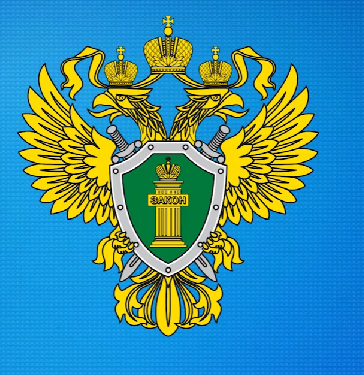 Прокуратура Пушкинского районаПАМЯТКАМОШЕННИЧЕСТВО С БАНКОВСКИМИ КАРТАМИБанковская карта – инструмент для совершения платежей и доступа к наличным средствам на счёте, не требующий для этого присутствия в банке. Но простота использования банковских карт оставляет множество лазеек для мошенников.Как правило, хищения происходят в случаях, когда мошенникам становятся известны данные банковской карты (ее номер, срок действия и 3- или 7-значный код, расположенный на обратной стороне карты). Чаще всего данные сведения предоставляют сами потерпевшие, которые сообщают всю необходимую информацию в телефонных разговорах злоумышленникам, представляющимся сотрудниками банков и сообщающим о блокировке или «заморозке» счета.В этой связи, просим Вас проявлять бдительность при получении SMS-сообщений или звонков с телефонных номеров 8-800-ХХХ-ХХ-ХХ, а также иных номеров, в которых сообщается о каких-либо действиях или операциях с денежными средствами, находящимися на счете. Помните: сотрудники банка никогда не просят сообщить им данные банковской карты!При получении подобной информации по телефону, а также при возникновении любых сомнений или подозрений просим Вас быть внимательными, не сообщать данные банковских карт, либо любую другую личную информацию, самостоятельно обращаться в ближайшие отделения банка или звонить на «горячие линии» по телефонам, указанным на официальном сайте или в периодических изданияхПриложение 1 
к Решению муниципального совета
 внутригородского муниципального образования 
города федерального значения Санкт-Петербурга 
поселок Тярлево  от 19.04.2023 г. № 9Приложение 1 
к Решению муниципального совета
 внутригородского муниципального образования 
города федерального значения Санкт-Петербурга 
поселок Тярлево  от 19.04.2023 г. № 9Приложение 1 
к Решению муниципального совета
 внутригородского муниципального образования 
города федерального значения Санкт-Петербурга 
поселок Тярлево  от 19.04.2023 г. № 9Приложение 1 
к Решению муниципального совета
 внутригородского муниципального образования 
города федерального значения Санкт-Петербурга 
поселок Тярлево  от 19.04.2023 г. № 9Приложение 1 
к Решению муниципального совета
 внутригородского муниципального образования 
города федерального значения Санкт-Петербурга 
поселок Тярлево  от 19.04.2023 г. № 9Приложение 1 
к Решению муниципального совета
 внутригородского муниципального образования 
города федерального значения Санкт-Петербурга 
поселок Тярлево  от 19.04.2023 г. № 9ОТЧЕТ ОБ ИСПОЛНЕНИИ БЮДЖЕТА ВНУТРИГОРОДСКОГО МУНИЦИПАЛЬНОГО ОБРАЗОВАНИЯ ГОРОДА ФЕДЕРАЛЬНОГО ЗНАЧЕНИЯ САНКТ-ПЕТЬЕРБУРГА ПОСЕЛОК ТЯРЛЕВО 
ЗА 2022 ГОД ПО КОДАМ КЛАССИФИКАЦИИ ДОХОДОВ БЮДЖЕТОВ ОТЧЕТ ОБ ИСПОЛНЕНИИ БЮДЖЕТА ВНУТРИГОРОДСКОГО МУНИЦИПАЛЬНОГО ОБРАЗОВАНИЯ ГОРОДА ФЕДЕРАЛЬНОГО ЗНАЧЕНИЯ САНКТ-ПЕТЬЕРБУРГА ПОСЕЛОК ТЯРЛЕВО 
ЗА 2022 ГОД ПО КОДАМ КЛАССИФИКАЦИИ ДОХОДОВ БЮДЖЕТОВ ОТЧЕТ ОБ ИСПОЛНЕНИИ БЮДЖЕТА ВНУТРИГОРОДСКОГО МУНИЦИПАЛЬНОГО ОБРАЗОВАНИЯ ГОРОДА ФЕДЕРАЛЬНОГО ЗНАЧЕНИЯ САНКТ-ПЕТЬЕРБУРГА ПОСЕЛОК ТЯРЛЕВО 
ЗА 2022 ГОД ПО КОДАМ КЛАССИФИКАЦИИ ДОХОДОВ БЮДЖЕТОВ ОТЧЕТ ОБ ИСПОЛНЕНИИ БЮДЖЕТА ВНУТРИГОРОДСКОГО МУНИЦИПАЛЬНОГО ОБРАЗОВАНИЯ ГОРОДА ФЕДЕРАЛЬНОГО ЗНАЧЕНИЯ САНКТ-ПЕТЬЕРБУРГА ПОСЕЛОК ТЯРЛЕВО 
ЗА 2022 ГОД ПО КОДАМ КЛАССИФИКАЦИИ ДОХОДОВ БЮДЖЕТОВ ОТЧЕТ ОБ ИСПОЛНЕНИИ БЮДЖЕТА ВНУТРИГОРОДСКОГО МУНИЦИПАЛЬНОГО ОБРАЗОВАНИЯ ГОРОДА ФЕДЕРАЛЬНОГО ЗНАЧЕНИЯ САНКТ-ПЕТЬЕРБУРГА ПОСЕЛОК ТЯРЛЕВО 
ЗА 2022 ГОД ПО КОДАМ КЛАССИФИКАЦИИ ДОХОДОВ БЮДЖЕТОВ ОТЧЕТ ОБ ИСПОЛНЕНИИ БЮДЖЕТА ВНУТРИГОРОДСКОГО МУНИЦИПАЛЬНОГО ОБРАЗОВАНИЯ ГОРОДА ФЕДЕРАЛЬНОГО ЗНАЧЕНИЯ САНКТ-ПЕТЬЕРБУРГА ПОСЕЛОК ТЯРЛЕВО 
ЗА 2022 ГОД ПО КОДАМ КЛАССИФИКАЦИИ ДОХОДОВ БЮДЖЕТОВ № п/пКод Источники доходовУтверждено            на 2022 год        (тыс. руб.)Исполнено
за 2022 год        (тыс. руб.)Процент исполнения, %I000 1 00 00000 00 0000 000НАЛОГОВЫЕ И НЕНАЛОГОВЫЕ ДОХОДЫ24 066,724 203,4100,61000 1 01 00000 00 0000 000НАЛОГИ НА ПРИБЫЛЬ, ДОХОДЫ24 016,724 154,6100,61.1.000 1 01 02000 01 0000 110Налог на доходы физических лиц24 016,724 154,6100,61.1.1.182 1 01 02010 01 0000 110Налог на доходы физических лиц с доходов, источником которых является налоговый агент, за исключением доходов, в отношении которых исчисление и уплата налога осуществляются в соответствии со статьями 227, 227.1 и 228 Налогового кодекса Российской Федерации24 016,724 154,6100,62.000 1 13 00000 00 0000 000ДОХОДЫ ОТ ОКАЗАНИЯ ПЛАТНЫХ УСЛУГ И КОМПЕНСАЦИИ ЗАТРАТ ГОСУДАРСТВА0,00,0-2.1.000 1 13 02000 00 0000 130Доходы от компенсации затрат государства0,00,0-2.1.1000 1 13 02990 00 0000 130Прочие доходы от компенсации затрат государства0,00,0-2.1.1.1000 1 13 02993 03 0000 130Прочие доходы от компенсации затрат бюджетов внутригородских муниципальных образований городов федерального значения0,00,0-2.1.1.1.1990 1 13 02993 03 0200 130Другие виды прочих доходов от компенсации затрат бюджетов внутригородских муниципальных образований Санкт-Петербурга 0,00,0-3 000 1 16 00000 00 0000 000ШТРАФЫ, САНКЦИИ, ВОЗМЕЩЕНИЕ УЩЕРБА50,048,897,63.1.000 1 16 07000 00 0000 140Штрафы, неустойки, пени, уплаченные в соответствии с законом или договором в случае неисполнения или ненадлежащего исполнения обязательств перед государственным (муниципальным) органом, органом управления государственным внебюджетным фондом, казенным учреждением, Центральным банком Российской Федерации, иной организации, действующей от имени Российской федерации50,048,897,63.1.1.000 1 16 07010 00 0000 140Штрафы, неустойки, пени, уплаченные в случае просрочки исполнения поставщиком (подрядчиком, исполнителем) обязательств, предусмотренных государственным (муниципальным) контрактом50,048,897,63.1.1.1.990 1 16 07010 03 0000 140Штрафы, неустойки, пени, уплаченные в случае просрочки исполнения поставщиком (подрядчиком, исполнителем) обязательств, предусмотренных муниципальным контрактом, заключенным муниципальным органом, казенным учреждением внутригородского муниципального образования города федерального значения (муниципальным)50,048,897,63.2.000 1 16 07090 00 0000 140Иные штрафы, неустойки, пени, уплаченные в соответствии с законом или договором в случае неисполнения или ненадлежащего исполнения обязательств перед государственным (муниципальным) органом, казенным учреждением, Центральным банком Российской Федерации, государственной корпорацией0,00,0-3.2.1.990 1 16 07090 03 0000 140Иные штрафы, неустойки, пени, уплаченные в соответствии с законом или договором в случае неисполнения или ненадлежащего исполнения обязательств перед муниципальным органом, (муниципальным казенным учреждением) внутригородского муниципального образования города федерального значения0,00,0-4 000 1 17 00000 00 0000 000ПРОЧИЕ НЕНАЛОГОВЫЕ ДОХОДЫ0,00,0-4.1. 000 1 17 01000 00 0000 180Невыясненные поступления0,00,0-4.1.1. 990 1 17 01030 03 0000 180Невыясненные поступления, зачисляемые в бюджеты внутригородских муниципальных образований городов федерального значения 0,00,0-4.2. 000 1 17 05000 00 0000 180Прочие неналоговые доходы0,00,0-4.2.1. 990 1 17 05030 03 0000 180Прочие неналоговые доходы бюджетов внутригородских муниципальных образований городов федерального значения 0,00,0-II000 2 00 00000 00 0000 000БЕЗВОЗМЕЗДНЫЕ ПОСТУПЛЕНИЯ9 933,39 868,599,31. 000 2 02 00000 00 0000 000БЕЗВОЗМЕЗДНЫЕ ПОСТУПЛЕНИЯ ОТ ДРУГИХ БЮДЖЕТОВ БЮДЖЕТНОЙ СИСТЕМЫ РОССИЙСКОЙ ФЕДЕРАЦИИ9 933,39 868,599,31.1.000 2 02 10000 00 0000 150Дотации бюджетам бюджетной системы Российской Федерации 8 292,58 292,5100,01.1.1.000 2 02 15001 00 0000 150Дотации на выравнивание бюджетной обеспеченности8 292,58 292,5100,01.1.1.1.990 2 02 15001 03 0000 150Дотации бюджетам внутригородских муниципальных образований городов федерального значения на выравнивание бюджетной обеспеченности из бюджета субъекта Российской Федерации8 292,58 292,5100,01.2 000 2 02 30000 00 0000 150Субвенции бюджетам бюджетной системы Российской Федерации 1 640,81 576,096,11.2.1 000 2 02 30024 00 0000 150Субвенции местным бюджетам на выполнение передаваемых полномочий субъектов Российской Федерации1 271,61 206,994,91.2.1.1 990 2 02 30024 03 0000 150 Субвенции бюджетам внутригородских муниципальных образований городов  федерального значения  на выполнение передаваемых полномочий субъектов Российской Федерации1 271,61 206,994,91.2.1.1.1 990 2 02 30024 03 0100 150 Субвенции бюджетам внутригородских муниципальных образований  Санкт-Петербурга  на выполнение отдельных государственных полномочий  Санкт-Петербурга по организации и осуществлению деятельности по опеке и попечительству996,8932,293,51.2.1.1.2 990 2 02 30024 03 0200 150Субвенции бюджетам внутригородских муниципальных образований  Санкт-Петербурга  на выполнение отдельного государственного полномочия Санкт-Петербурга по определению должностных лиц, уполномоченных составлять протоколы об административных правонарушениях, и составлению протоколов об административных правонарушениях8,18,098,81.2.1.1.3 990 2 02 30024 03 0300 150Субвенции бюджетам внутригородских муниципальных образований  Санкт-Петербурга  на выполнение отдельного государственного полномочия Санкт-Петербурга по организации и осуществлению уборки и санитарной очистки территорий266,7266,7100,01.2.2 000 202 30027 00 0000 150 Субвенции бюджетам на содержание ребенка в семье опекуна и приемной семье, а также вознаграждение, причитающееся приемному родителю369,2369,1100,01.2.2.1990  202 30027 03 0000 150 Субвенции бюджетам внутригородских муниципальных образований городов федерального значения на содержание ребенка в семье опекуна и приемной семье, а также вознаграждение, причитающееся приемному родителю369,2369,1100,01.2.2.1.1 990 202 30027 03 0100 150 Субвенции бюджетам внутригородских муниципальных образований Санкт-Петербурга на содержание ребенка в семье опекуна и приемной семье171,2171,199,91.2.2.1.2 990 202 30027 03 0200 150 Субвенции бюджетам внутригородских муниципальных образований  Санкт-Петербурга на вознаграждение, причитающееся приемному родителю198,0198,0100,02 000 2 07 00000 00 0000 150ПРОЧИЕ БЕЗВОЗМЕЗДНЫЕ ПОСТУПЛЕНИЯ0,00,0-2.1 000 2 07 03000 03 0000 150Прочие безвозмездные поступления в бюджеты внутригородских муниципальных образований городов федерального значения 0,00,0-2.1.1 990 2 07 03010 03 0000 150Поступления от денежных пожертвований, предоставляемых физическим лицам получателям средств бюджетов внутригородских муниципальных образований городов федерального значения0,00,0-2.1.2 990 2 07 03020 03 0000 150Прочие безвозмездные поступления в бюджеты внутригородских муниципальных образований городов федерального значения 0,00,0-3 000 2 08 00000 00 0000 000ПЕРЕЧИСЛЕНИЯ ДЛЯ ОСУЩЕСТВЛЕНИЯ ВОЗВРАТА (ЗАЧЕТА) ИЗЛИШНЕ УПЛАЧЕННЫХ ИЛИ ИЗЛИШНЕ ВЗЫСКАННЫХ СУММ НАЛОГОВ, СБОРОВ И ИНЫХ ПЛАТЕЖЕЙ, А ТАКЖЕ СУММ ПРОЦЕНТОВ ЗА НЕСВОЕВРЕМЕННОЕ ОСУЩЕСТВЛЕНИЕ ТАКОГО ВОЗВРАТА И ПРОЦЕНТОВ, НАЧИСЛЕННЫХ НА ИЗЛИШНЕ ВЗЫСКАННЫЕ СУММЫ0,00,0-3.1. 990 2 08 03000 03 0000 150Перечисления из бюджетов внутригородских муниципальных образований городов федерального значения (в бюджеты внутригородских муниципальных образований городов федерального значения) для осуществления возврата (зачета) излишне уплаченных или излишне взысканных сумм налогов, сборов и иных платежей, а также сумм процентов за несвоевременное осуществление такого возврата и процентов, начисленных на излишне взысканные суммы0,00,0-4000 2 19 00000 00 0000 000ВОЗВРАТ ОСТАТКОВ СУБСИДИЙ, СУБВЕНЦИЙ И ИНЫХ МЕЖБЮДЖЕТНЫХ ТРАНСФЕРТОВ, ИМЕЮЩИХ ЦЕЛЕВОЕ НАЗНАЧЕНИЕ, ПРОШЛЫХ ЛЕТ0,00,0-4.1.000 2 19 00000 03 0000 150Возврат остатков субсидий, субвенций и иных межбюджетных трансфертов, имеющих целевое назначение, прошлых лет из бюджетов внутригородских муниципальных образований городов федерального значения0,00,0-4.2.990 2 19 60010 03 0000 150Возврат прочих остатков субсидий, субвенций и иных межбюджетных трансфертов, имеющих целевое назначение, прошлых лет из бюджетов внутригородских муниципальных образований городов федерального значения0,00,0-ИТОГО ДОХОДОВ34 000,034 071,9100,2Приложение 2 
к Решению муниципального совета
 внутригородского муниципального образования 
города федерального значения Санкт-Петербурга 
поселок Тярлево  от 19.04.2023 г. № 9Приложение 2 
к Решению муниципального совета
 внутригородского муниципального образования 
города федерального значения Санкт-Петербурга 
поселок Тярлево  от 19.04.2023 г. № 9Приложение 2 
к Решению муниципального совета
 внутригородского муниципального образования 
города федерального значения Санкт-Петербурга 
поселок Тярлево  от 19.04.2023 г. № 9Приложение 2 
к Решению муниципального совета
 внутригородского муниципального образования 
города федерального значения Санкт-Петербурга 
поселок Тярлево  от 19.04.2023 г. № 9Приложение 2 
к Решению муниципального совета
 внутригородского муниципального образования 
города федерального значения Санкт-Петербурга 
поселок Тярлево  от 19.04.2023 г. № 9Приложение 2 
к Решению муниципального совета
 внутригородского муниципального образования 
города федерального значения Санкт-Петербурга 
поселок Тярлево  от 19.04.2023 г. № 9Приложение 2 
к Решению муниципального совета
 внутригородского муниципального образования 
города федерального значения Санкт-Петербурга 
поселок Тярлево  от 19.04.2023 г. № 9Приложение 2 
к Решению муниципального совета
 внутригородского муниципального образования 
города федерального значения Санкт-Петербурга 
поселок Тярлево  от 19.04.2023 г. № 9ОТЧЕТ ОБ ИСПОЛНЕНИИ БЮДЖЕТА ВНУТРИГОРОДСКОГО МУНИЦИПАЛЬНОГО ОБРАЗОВАНИЯ
ГОРОДА ФЕДЕРАЛЬНОГО ЗНАЧЕНИЯ САНКТ-ПЕТЕРБУРГА ПОСЕЛОК ТЯРЛЕВО 
ЗА 2022 ГОД ПО ВЕДОМСТВЕННОЙ СТРУКТУРЕ РАСХОДОВ БЮДЖЕТА               ОТЧЕТ ОБ ИСПОЛНЕНИИ БЮДЖЕТА ВНУТРИГОРОДСКОГО МУНИЦИПАЛЬНОГО ОБРАЗОВАНИЯ
ГОРОДА ФЕДЕРАЛЬНОГО ЗНАЧЕНИЯ САНКТ-ПЕТЕРБУРГА ПОСЕЛОК ТЯРЛЕВО 
ЗА 2022 ГОД ПО ВЕДОМСТВЕННОЙ СТРУКТУРЕ РАСХОДОВ БЮДЖЕТА               ОТЧЕТ ОБ ИСПОЛНЕНИИ БЮДЖЕТА ВНУТРИГОРОДСКОГО МУНИЦИПАЛЬНОГО ОБРАЗОВАНИЯ
ГОРОДА ФЕДЕРАЛЬНОГО ЗНАЧЕНИЯ САНКТ-ПЕТЕРБУРГА ПОСЕЛОК ТЯРЛЕВО 
ЗА 2022 ГОД ПО ВЕДОМСТВЕННОЙ СТРУКТУРЕ РАСХОДОВ БЮДЖЕТА               ОТЧЕТ ОБ ИСПОЛНЕНИИ БЮДЖЕТА ВНУТРИГОРОДСКОГО МУНИЦИПАЛЬНОГО ОБРАЗОВАНИЯ
ГОРОДА ФЕДЕРАЛЬНОГО ЗНАЧЕНИЯ САНКТ-ПЕТЕРБУРГА ПОСЕЛОК ТЯРЛЕВО 
ЗА 2022 ГОД ПО ВЕДОМСТВЕННОЙ СТРУКТУРЕ РАСХОДОВ БЮДЖЕТА               ОТЧЕТ ОБ ИСПОЛНЕНИИ БЮДЖЕТА ВНУТРИГОРОДСКОГО МУНИЦИПАЛЬНОГО ОБРАЗОВАНИЯ
ГОРОДА ФЕДЕРАЛЬНОГО ЗНАЧЕНИЯ САНКТ-ПЕТЕРБУРГА ПОСЕЛОК ТЯРЛЕВО 
ЗА 2022 ГОД ПО ВЕДОМСТВЕННОЙ СТРУКТУРЕ РАСХОДОВ БЮДЖЕТА               ОТЧЕТ ОБ ИСПОЛНЕНИИ БЮДЖЕТА ВНУТРИГОРОДСКОГО МУНИЦИПАЛЬНОГО ОБРАЗОВАНИЯ
ГОРОДА ФЕДЕРАЛЬНОГО ЗНАЧЕНИЯ САНКТ-ПЕТЕРБУРГА ПОСЕЛОК ТЯРЛЕВО 
ЗА 2022 ГОД ПО ВЕДОМСТВЕННОЙ СТРУКТУРЕ РАСХОДОВ БЮДЖЕТА               ОТЧЕТ ОБ ИСПОЛНЕНИИ БЮДЖЕТА ВНУТРИГОРОДСКОГО МУНИЦИПАЛЬНОГО ОБРАЗОВАНИЯ
ГОРОДА ФЕДЕРАЛЬНОГО ЗНАЧЕНИЯ САНКТ-ПЕТЕРБУРГА ПОСЕЛОК ТЯРЛЕВО 
ЗА 2022 ГОД ПО ВЕДОМСТВЕННОЙ СТРУКТУРЕ РАСХОДОВ БЮДЖЕТА               ОТЧЕТ ОБ ИСПОЛНЕНИИ БЮДЖЕТА ВНУТРИГОРОДСКОГО МУНИЦИПАЛЬНОГО ОБРАЗОВАНИЯ
ГОРОДА ФЕДЕРАЛЬНОГО ЗНАЧЕНИЯ САНКТ-ПЕТЕРБУРГА ПОСЕЛОК ТЯРЛЕВО 
ЗА 2022 ГОД ПО ВЕДОМСТВЕННОЙ СТРУКТУРЕ РАСХОДОВ БЮДЖЕТА               ОТЧЕТ ОБ ИСПОЛНЕНИИ БЮДЖЕТА ВНУТРИГОРОДСКОГО МУНИЦИПАЛЬНОГО ОБРАЗОВАНИЯ
ГОРОДА ФЕДЕРАЛЬНОГО ЗНАЧЕНИЯ САНКТ-ПЕТЕРБУРГА ПОСЕЛОК ТЯРЛЕВО 
ЗА 2022 ГОД ПО ВЕДОМСТВЕННОЙ СТРУКТУРЕ РАСХОДОВ БЮДЖЕТА               ОТЧЕТ ОБ ИСПОЛНЕНИИ БЮДЖЕТА ВНУТРИГОРОДСКОГО МУНИЦИПАЛЬНОГО ОБРАЗОВАНИЯ
ГОРОДА ФЕДЕРАЛЬНОГО ЗНАЧЕНИЯ САНКТ-ПЕТЕРБУРГА ПОСЕЛОК ТЯРЛЕВО 
ЗА 2022 ГОД ПО ВЕДОМСТВЕННОЙ СТРУКТУРЕ РАСХОДОВ БЮДЖЕТА               ОТЧЕТ ОБ ИСПОЛНЕНИИ БЮДЖЕТА ВНУТРИГОРОДСКОГО МУНИЦИПАЛЬНОГО ОБРАЗОВАНИЯ
ГОРОДА ФЕДЕРАЛЬНОГО ЗНАЧЕНИЯ САНКТ-ПЕТЕРБУРГА ПОСЕЛОК ТЯРЛЕВО 
ЗА 2022 ГОД ПО ВЕДОМСТВЕННОЙ СТРУКТУРЕ РАСХОДОВ БЮДЖЕТА               ОТЧЕТ ОБ ИСПОЛНЕНИИ БЮДЖЕТА ВНУТРИГОРОДСКОГО МУНИЦИПАЛЬНОГО ОБРАЗОВАНИЯ
ГОРОДА ФЕДЕРАЛЬНОГО ЗНАЧЕНИЯ САНКТ-ПЕТЕРБУРГА ПОСЕЛОК ТЯРЛЕВО 
ЗА 2022 ГОД ПО ВЕДОМСТВЕННОЙ СТРУКТУРЕ РАСХОДОВ БЮДЖЕТА               ОТЧЕТ ОБ ИСПОЛНЕНИИ БЮДЖЕТА ВНУТРИГОРОДСКОГО МУНИЦИПАЛЬНОГО ОБРАЗОВАНИЯ
ГОРОДА ФЕДЕРАЛЬНОГО ЗНАЧЕНИЯ САНКТ-ПЕТЕРБУРГА ПОСЕЛОК ТЯРЛЕВО 
ЗА 2022 ГОД ПО ВЕДОМСТВЕННОЙ СТРУКТУРЕ РАСХОДОВ БЮДЖЕТА               ОТЧЕТ ОБ ИСПОЛНЕНИИ БЮДЖЕТА ВНУТРИГОРОДСКОГО МУНИЦИПАЛЬНОГО ОБРАЗОВАНИЯ
ГОРОДА ФЕДЕРАЛЬНОГО ЗНАЧЕНИЯ САНКТ-ПЕТЕРБУРГА ПОСЕЛОК ТЯРЛЕВО 
ЗА 2022 ГОД ПО ВЕДОМСТВЕННОЙ СТРУКТУРЕ РАСХОДОВ БЮДЖЕТА               ОТЧЕТ ОБ ИСПОЛНЕНИИ БЮДЖЕТА ВНУТРИГОРОДСКОГО МУНИЦИПАЛЬНОГО ОБРАЗОВАНИЯ
ГОРОДА ФЕДЕРАЛЬНОГО ЗНАЧЕНИЯ САНКТ-ПЕТЕРБУРГА ПОСЕЛОК ТЯРЛЕВО 
ЗА 2022 ГОД ПО ВЕДОМСТВЕННОЙ СТРУКТУРЕ РАСХОДОВ БЮДЖЕТА               ОТЧЕТ ОБ ИСПОЛНЕНИИ БЮДЖЕТА ВНУТРИГОРОДСКОГО МУНИЦИПАЛЬНОГО ОБРАЗОВАНИЯ
ГОРОДА ФЕДЕРАЛЬНОГО ЗНАЧЕНИЯ САНКТ-ПЕТЕРБУРГА ПОСЕЛОК ТЯРЛЕВО 
ЗА 2022 ГОД ПО ВЕДОМСТВЕННОЙ СТРУКТУРЕ РАСХОДОВ БЮДЖЕТА               ГРБСКод раздела, подразделаКод 
целевой статьиКод вида расходовНаименование Утверждено на 2022 год  (тыс.руб)Исполнено за 2022 год            (тыс.руб)Процент исполнения, %ГРБСКод раздела, подразделаКод 
целевой статьиКод вида расходовНаименование Утверждено на 2022 год  (тыс.руб)Исполнено за 2022 год            (тыс.руб)Процент исполнения, %895МУНИЦИПАЛЬНЫЙ  СОВЕТ 
ВНУТРИГОРОДСКОГО МУНИЦИПАЛЬНОГО ОБРАЗОВАНИЯ ГОРОДА ФЕДЕРАЛЬНОГО ЗНАЧЕНИЯ САНКТ-ПЕТЕРБУРГА ПОСЕЛОК ТЯРЛЕВО2 123,82 078,197,88950100Общегосударственные вопросы2 123,82 078,197,88950102Функционирование высшего должностного лица  субъекта Российской Федерации и муниципального образования 1 473,21 473,2100,089501020020000100 Глава муниципального образования 1 473,21 473,2100,089501020020000100100Расходы на выплаты персоналу в целях обеспечения выполнения функций государственными (муниципальными) органами, казенными учреждениями, органами управления государственными внебюджетными  фондами1 473,21 473,2100,089501020020000100120Расходы на выплаты персоналу  государственных (муниципальных ) органов1 473,21 473,2100,08950103Функционирование законодательных (представительных) органов государственной власти и представительных органов муниципальных образований566,6520,991,989501030020000300Компенсация депутатам, осуществляющим свои полномочия на непостоянной основе137,3137,3100,089501030020000300100Расходы на выплаты персоналу в целях обеспечения выполнения функций государственными (муниципальными) органами, казенными учреждениями, органами управления государственными внебюджетными  фондами137,3137,3100,089501030020000300120Расходы на выплаты персоналу  государственных (муниципальных ) органов137,3137,3100,089501030020000400Аппарат  представительного органа муниципального образования 429,3383,689,489501030020000400200Закупка товаров, работ и услуг для обеспечения государственных (муниципальных) нужд429,3383,689,489501030020000400240Иные закупки товаров,работ и услуг для обеспечения государственных (муниципальных) нужд429,3383,689,48950113Другие общегосударственные вопросы84,084,0100,089501130920000500Уплата членских взносов на осуществление деятельности Совета   муниципальных образований Санкт-Петербурга и содержание  его органов84,084,0100,089501130920000500800Иные бюджетные ассигнования84,084,0100,089501130920000500850Уплата налогов,сборов и иных платежей84,084,0100,0990МЕСТНАЯ АДМИНИСТРАЦИЯ ВНУТРИГОРОДСКОГО МУНИЦИПАЛЬНОГО ОБРАЗОВАНИЯ  ГОРОДА ФЕДЕРАЛЬНОГО ЗНАЧЕНИЯ САНКТ-ПЕТЕРБУРГА ПОСЕЛОК ТЯРЛЕВО38 994,422 207,256,99900100Общегосударственные вопросы10 102,88 452,083,79900104Функционирование Правительства Российской Федерации, высших исполнительных органов государственной власти субъектов Российской Федерации, местных администраций9 104,77 588,183,399001040020000500 Глава местной администрации 1 506,91 506,9100,099001040020000500100Расходы на выплаты персоналу в целях обеспечения выполнения функций государственными (муниципальными) органами, казенными учреждениями, органами управления государственными внебюджетными  фондами1 506,91 506,9100,09900104 0020000500120Расходы на выплаты персоналу  государственных (муниципальных )       органов1 506,91 506,9100,099001040020000601Содержание и обеспечение деятельности местной администрации  по решению вопросов местного значения 6 601,05 149,078,099001040020000601100Расходы на выплаты персоналу в целях обеспечения выполнения функций государственными                                                                                      (муниципальными органами),                                                                                                                                                                  казенными учреждениями, органами  управления государственными внебюджетными фондами5 883,44 525,976,999001040020000601120Расходы на выплаты персоналу  государственных (муниципальных ) органов5 883,44 525,976,999001040020000601200Закупка товаров, работ и услуг для обеспечения государственных (муниципальных) нужд656,9562,585,699001040020000601240Иные закупки товаров,работ и услуг для обеспечения государственных (муниципальных) нужд656,9562,585,699001040020000601800Иные бюджетные ассигнования60,760,699,899001040020000601830Исполнение судебных актов59,159,1100,099001040020000601850Уплата налогов,сборов и иных платежей1,61,593,8990010400200G0850 Расходы на исполнение государственного полномочия Санкт-Петербурга по организации и осуществлению деятельности по опеке и попечительству за счет субвенций из бюджета Санкт-Петербурга 996,8932,293,5990010400200G0850100Расходы на выплаты персоналу в целях обеспечения выполнения функций государственными (муниципальными) органами, казенными учреждениями, органами управления государственными внебюджетными  фондами923,3918,999,5990010400200G0850120Расходы на выплаты персоналу  государственных (муниципальных )       органов923,3918,999,5990010400200G0850200Закупка товаров,работ и услуг для обеспечения государственных ( муниципальных) нужд73,513,318,1990010400200G0850240Иные закупки товаров,работ и услуг для обеспечения государственных (муниципальных) нужд73,513,318,19900111Резервные фонды10,00,00,099001110700000100Резервный фонд  местной администрации  10,00,00,099001110700000100800Иные бюджетные ассигнования10,00,00,09900113Другие общегосударственные вопросы988,1863,987,499001130900000100Формирование архивных фондов органов местного самоуправления 100,097,097,099001130900000100200Закупка товаров,работ и услуг для обеспечения государственных ( муниципальных) нужд100,097,097,099001130900000100240Иные закупки товаров,работ и услуг для обеспечения государственных (муниципальных) нужд100,097,097,099001130920000200Осуществление закупок товаров, работ, услуг для обеспечения муниципальных нужд841,1758,490,299001130920000200200Закупка товаров,работ и услуг для обеспечения государственных ( муниципальных) нужд841,1758,490,299001130920000200240Иные закупки товаров,работ и услуг для обеспечения государственных (муниципальных) нужд841,1758,490,299001130920100800Участие в деятельности по профилактике правонарушений в Санкт-Петербурге в соответствии с федеральным законодательством и законодательством Санкт-Петербурга3,80,00,099001130920100800200Закупка товаров,работ и услуг для обеспечения государственных ( муниципальных) нужд3,80,00,099001130920100800240Иные закупки товаров,работ и услуг для обеспечения государственных (муниципальных) нужд3,80,00,099001130920201000Участие в профилактике терроризма и экстремизма, а также в минимизации и (или) ликвидации последствий их проявлений на территории муниципального образования в форме и порядке, установленных федеральным законодательством и законодательством Санкт-Петербурга13,00,53,899001130920201000200Закупка товаров,работ и услуг для обеспечения государственных ( муниципальных) нужд13,00,53,899001130920201000240Иные закупки товаров,работ и услуг для обеспечения государственных (муниципальных) нужд13,00,53,8990011309200G0100Расходы на исполнение государственного полномочия Санкт-Петербурга по составлению протоколов об административных правонарушениях  за счет субвенций из бюджета Санкт-Петербурга8,18,098,8990011309200G0100200Закупка товаров,работ и услуг для обеспечения государственных ( муниципальных) нужд8,18,098,8990011309200G0100240Иные закупки товаров,работ и услуг для обеспечения государственных (муниципальных) нужд8,18,098,899001130920302000Участие в создании условий для реализации мер, направленных на укрепление межнационального и межконфессионального согласия, сохранение и развитие языков и культуры народов Российской Федерации, проживающих на территории муниципального образования, социальную и культурную адаптацию мигрантов, профилактику межнациональных (межэтнических) конфликтов3,70,00,099001130920302000200Закупка товаров,работ и услуг для обеспечения государственных ( муниципальных) нужд3,70,00,099001130920302000240Иные закупки товаров,работ и услуг для обеспечения государственных (муниципальных) нужд3,70,00,099001130920403000Участие в реализации мер по профилактике дорожно-транспортного травматизма на территории муниципального образования, включая размещение, содержание и ремонт искусственных неровностей на внутриквартальных проездах2,80,00,099001130920403000200Закупка товаров,работ и услуг для обеспечения государственных ( муниципальных) нужд2,80,00,099001130920403000240Иные закупки товаров,работ и услуг для обеспечения государственных (муниципальных) нужд2,80,00,099001130920504000Участие в мероприятиях по профилактике незаконного потребления наркотических средств и психотропных веществ, новых потенциально опасных психоактивных веществ, наркомании в Санкт-Петербурге11,90,00,099001130920504000200Закупка товаров,работ и услуг для обеспечения государственных ( муниципальных) нужд11,90,00,099001130920504000240Иные закупки товаров,работ и услуг для обеспечения государственных (муниципальных) нужд11,90,00,099001130920605000Участие в реализации мероприятий по охране здоровья граждан от воздействия окружающего табачного дыма и последствий потребления табака на территории муниципального образования3,70,00,099001130920605000200Закупка товаров,работ и услуг для обеспечения государственных ( муниципальных) нужд3,70,00,099001130920605000240Иные закупки товаров,работ и услуг для обеспечения государственных (муниципальных) нужд3,70,00,09900300Национальная безопасность и правоохранительная деятельность16,40,00,09900310Защита населения и территории от  чрезвычайных ситуаций природного и техногенного характера, пожарная безопасность16,40,00,099003102190000200Содействие в установленном порядке исполнительным органам
государственной власти Санкт-Петербурга в сборе и обмене информацией в области защиты населения и территорий от чрезвычайных ситуаций, а также содействие в информировании населения об угрозе возникновения или о возникновении чрезвычайной ситуации5,40,00,099003102190000200200Закупка товаров,работ и услуг для обеспечения государственных ( муниципальных) нужд5,40,00,099003102190000200240Иные закупки товаров,работ и услуг для обеспечения государственных (муниципальных) нужд5,40,00,099003102190000300 Проведение подготовки и обучения неработающего населения способам защиты и действиям в чрезвычайных ситуациях, а также способам защиты от опасностей, возникающих при ведении военных действий или вследствие этих действий11,00,00,099003102190000300200Закупка товаров,работ и услуг для обеспечения государственных (муниципальных) нужд11,00,00,099003102190000300240Иные закупки товаров,работ и услуг для обеспечения государственных (муниципальных) нужд11,00,00,09900400Национальная экономика2 164,82 162,899,99900401Общеэкономические вопросы38,738,7100,099004015100000200Участие в организации и финансировании проведения общественных работ и временного трудоустройства несовершеннолетних в возрасте от 14 до 18 лет в свободное от учебы время, безработных граждан, испытывающих трудности в поиске работы, безработных граждан в возрасте от 18 до 20 лет из числа выпускников образовательных
учреждений начального и среднего профессионального образования, ищущих работу впервые38,738,7100,099004015100000200200Закупка товаров,работ и услуг для обеспечения государственных ( муниципальных) нужд38,738,7100,099004015100000200240Иные закупки товаров,работ и услуг для обеспечения государственных (муниципальных) нужд38,738,7100,09900409Дорожное хозяйство (дорожные фонды)2 124,22 124,1100,099004093150000100Текущий ремонт и содержание дорог, расположенных в пределах границ муниципального образования, в соответствии с перечнем, утвержденным Правительством Санкт-Петербурга2 113,52 113,5100,099004093150000100200Закупка товаров,работ и услуг для обеспечения государственных ( муниципальных) нужд2 113,52 113,5100,099004093150000100240Иные закупки товаров,работ и услуг для обеспечения государственных (муниципальных) нужд2 113,52 113,5100,099004090920403000Участие в реализации мер по профилактике дорожно-транспортного травматизма на территории муниципального образования, включая размещение, содержание и ремонт искусственных неровностей на внутриквартальных проездах10,710,699,199004090920403000200Закупка товаров,работ и услуг для обеспечения государственных ( муниципальных) нужд10,710,699,199004090920403000240Иные закупки товаров,работ и услуг для обеспечения государственных (муниципальных) нужд10,710,699,19900412Другие вопросы в области национальной экономики1,90,00,099004123450000100Содействие развитию малого бизнеса на территории муниципального образования1,90,00,099004123450000100200Закупка товаров,работ и услуг для обеспечения государственных ( муниципальных) нужд1,90,00,099004123450000100240Иные закупки товаров,работ и услуг для обеспечения государственных (муниципальных) нужд1,90,00,09900500Жилищно-коммунальное хозяйство19 367,64 564,523,69900503Благоустройство19 367,64 564,523,699005036000000101Организация благоустройства территории муниципального образования18 763,43 960,321,199005036000000101200Закупка товаров,работ и услуг для государственных             ( муниципальных) нужд18 472,43 669,319,999005036000000101240Иные закупки товаров,работ и услуг для обеспечения государственных (муниципальных) нужд18 472,43 669,319,999005036000000101800Иные бюджетные ассигнования291,0291,0100,099005036000000101850Уплата налогов,сборов и иных платежей291,0291,0100,099005036000000301Осуществление работ в сфере озеленения на территории муниципального образования в отношении территорий зеленых насаждений общего пользования местного значения207,5207,5100,099005036000000301200Закупка товаров,работ и услуг для обеспечения государственных ( муниципальных) нужд207,5207,5100,099005036000000301240Иные закупки товаров,работ и услуг для обеспечения государственных (муниципальных) нужд207,5207,5100,099005036000000403Временное размещение, содержание, включая ремонт, элементов оформления Санкт-Петербурга к мероприятиям, в том числе культурно-массовым мероприятиям, городского, всероссийского и международного значения на территории муниципального образования 130,0130,0100,099005036000000403200Закупка товаров,работ и услуг для обеспечения государственных ( муниципальных) нужд130,0130,0100,099005036000000403240Иные закупки товаров,работ и услуг для обеспечения государственных (муниципальных) нужд130,0130,0100,0990050360000G3160Расходы на исполнение государственного полномочия Санкт-Петербурга по организации и осуществлению  уборки и санитарной очистки территорий  за счет субвенций из бюджета Санкт-Петербурга266,7266,7100,0990050360000G3160200Закупка товаров,работ и услуг для обеспечения государственных ( муниципальных) нужд266,7266,7100,0990050360000G3160240Иные закупки товаров,работ и услуг для обеспечения государственных (муниципальных) нужд266,7266,7100,09900600Охрана окружающей среды7,40,00,09900605Другие вопросы в области охраны окружающей среды7,40,00,099006054100700100Участие в мероприятиях по охране окружающей среды в границах муниципального образования3,70,00,099006054100700100200Закупка товаров,работ и услуг для обеспечения государственных ( муниципальных) нужд3,70,00,099006054100700100240Иные закупки товаров,работ и услуг для обеспечения государственных (муниципальных) нужд3,70,00,099006054100800200Осуществление экологического просвещения, а также организации экологического воспитания и формирования экологической культуры в области обращения с твердыми коммунальными отходами в муниципальном образовании поселок Тярлево3,70,00,099006054100800200200Закупка товаров,работ и услуг для обеспечения государственных ( муниципальных) нужд3,70,00,099006054100800200240Иные закупки товаров,работ и услуг для обеспечения государственных (муниципальных) нужд3,70,00,09900700Образование981,6936,195,49900705Профессиональная подготовка, переподготовка и повышение квалификации16,116,1100,099007054280000100Организация профессионального образования и дополнительного профессионального образования выборных должностных лиц местного самоуправления и муниципальных служащих 16,116,1100,099007054280000100200Закупка товаров,работ и услуг дляобеспечения  государственных ( муниципальных) нужд16,116,1100,099007054280000100240Иные закупки товаров,работ и услуг для обеспечения государственных (муниципальных) нужд16,116,1100,09900707Молодежная политика869,0823,694,899007074310000200Организация и проведение досуговых мероприятий для жителей   муниципального образования843,6823,697,699007074310000200200Закупка товаров,работ и услуг для обеспечения государственных ( муниципальных) нужд843,6823,697,699007074310000200240Иные закупки товаров,работ и услуг для обеспечения государственных (муниципальных) нужд843,6823,697,699007070920403000Участие в реализации мер по профилактике дорожно-транспортного травматизма на территории муниципального образования, включая размещение, содержание и ремонт искусственных неровностей на внутриквартальных проездах25,40,00,099007070920403000200Закупка товаров,работ и услуг для обеспечения государственных ( муниципальных) нужд25,40,00,099007070920403000240Иные закупки товаров,работ и услуг для обеспечения государственных (муниципальных) нужд25,40,00,09900709Другие вопросы в области образования96,596,499,999007094310000100Проведение работ по военно-патриотическому воспитанию граждан96,596,499,999007094310000100200Закупка товаров,работ и услуг для обеспечения государственных  (муниципальных) нужд96,596,499,999007094310000100240Иные закупки товаров,работ и услуг для обеспечения государственных (муниципальных) нужд96,596,499,99900800Культура, кинематография1 846,81 761,295,49900801Культура1 846,81 761,295,499008014310000200Организация и проведение досуговых мероприятий для жителей   муниципального образования721,5693,996,299008014310000200200Закупка товаров,работ и услуг для обеспечения государственных ( муниципальных) нужд721,5693,996,299008014310000200240Иные закупки товаров,работ и услуг для обеспечения государственных (муниципальных) нужд721,5693,996,299008014400000100Организация местных и участие в организации и проведении городских праздничных и иных зрелищных мероприятий1 118,91 064,295,199008014400000100200Закупка товаров,работ и услуг для обеспечения государственных ( муниципальных) нужд1 118,91 064,295,199008014400000100240Иные закупки товаров,работ и услуг для обеспечения государственных (муниципальных) нужд1 118,91 064,295,199008014400900200Организация и проведение мероприятий по сохранению и развитию местных традиций и обрядов в муниципальном образовании поселок Тярлево6,43,148,499008014400900200200Закупка товаров,работ и услуг для обеспечения государственных ( муниципальных) нужд6,43,148,499008014400900200240Иные закупки товаров,работ и услуг для обеспечения государственных (муниципальных) нужд6,43,148,49901000Социальная политика1 227,01 226,8100,09901001Пенсионное обеспечение724,5724,4100,099010015050000100Расходы на предоставление доплат за стаж к пенсии и пенсии за выслугу лет лицам, замещавшим муниципальные должности и должности муниципальной службы724,5724,4100,099010015050000100300Социальное обеспечение и иные выплаты населению724,5724,4100,099010015050000100310Публичные нормативные социальные выплаты гражданам724,5724,4100,09901003Социальное обеспечение населения 133,3133,3100,099010035050000100Расходы на предоставление доплат за стаж к пенсии и пенсии за выслугу лет лицам, замещавшим муниципальные должности и должности муниципальной службы133,3133,3100,099010035050000100300Социальное обеспечение и иные выплаты населению133,3133,3100,099010035050000100310Публичные нормативные социальные выплаты гражданам133,3133,3100,09901004Охрана семьи и детства369,2369,1100,0990100451100G0860Расходы на исполнение государственного полномочия Санкт-Петербурга по выплате денежных средств на содержание ребенка в семье опекуна и приемной семье за счет субвенций из бюджета Санкт-Петербурга171,2171,199,9990100451100G0860300Социальное обеспечение и иные выплаты населению171,2171,199,9990100451100G0860310Публичные нормативные социальные выплаты гражданам171,2171,199,9990100451100G0870Расходы на исполнение государственного полномочия по выплате  денежных средств на вознаграждение приёмным родителям за счёт субвенций из бюджета Санкт - Петербурга198,0198,0100,0990100451100G0870300Социальное обеспечение и иные выплаты населению198,0198,0100,0990100451100G0870320Социальные выплаты гражданам, кроме публичных нормативных социальных выплат198,0198,0100,09901100Физическая культура и спорт3 138,23 103,898,99901102Массовый спорт3 138,23 103,898,999011024870000100Обеспечение условий для развития на территории муниципального образования физической культуры и массового спорта, организация и проведение официальных физкультурных мероприятий, физкультурно-оздоровительных мероприятий и спортивных мероприятий муниципального образования3 138,23 103,898,999011024870000100200Закупка товаров,работ и услуг для обеспечения государственных ( муниципальных) нужд3 138,23 103,898,999011024870000100240Иные закупки товаров,работ и услуг для обеспечения государственных (муниципальных) нужд3 138,23 103,898,99901200Средства  массовой информации141,80,00,09901202Периодическая печать и издательства141,80,00,099012024570000300Опубликование муниципальных правовых актов и иной информации  органов местного самоуправления в средствах массовой информации141,80,00,099012024570000300200Закупка товаров,работ и услуг для обеспечения государственных ( муниципальных) нужд141,80,00,099012024570000300240Иные закупки товаров,работ и услуг для обеспечения государственных (муниципальных) нужд141,80,00,0ИТОГО РАСХОДОВ41 118,224 285,359,1Приложение 3 
к Решению муниципального совета
 внутригородского муниципального образования 
города федерального значения Санкт-Петербурга 
поселок Тярлево  от 19.04.2023 г. № 9Приложение 3 
к Решению муниципального совета
 внутригородского муниципального образования 
города федерального значения Санкт-Петербурга 
поселок Тярлево  от 19.04.2023 г. № 9Приложение 3 
к Решению муниципального совета
 внутригородского муниципального образования 
города федерального значения Санкт-Петербурга 
поселок Тярлево  от 19.04.2023 г. № 9Приложение 3 
к Решению муниципального совета
 внутригородского муниципального образования 
города федерального значения Санкт-Петербурга 
поселок Тярлево  от 19.04.2023 г. № 9Приложение 3 
к Решению муниципального совета
 внутригородского муниципального образования 
города федерального значения Санкт-Петербурга 
поселок Тярлево  от 19.04.2023 г. № 9ОТЧЕТ ОБ ИСПОЛНЕНИИ БЮДЖЕТА ВНУТРИГОРОДСКОГО МУНИЦИПАЛЬНОГО ОБРАЗОВАНИЯ ГОРОДА ФЕДЕРАЛЬНОГО ЗНАЧЕНИЯ САНКТ-ПЕТЕРБУРГА 
ПОСЕЛОК ТЯРЛЕВО  ЗА 2022 ГОД 
ПО РАЗДЕЛАМ И ПОДРАЗДЕЛАМ КЛАССИФИКАЦИИ РАСХОДОВ БЮДЖЕТА   ОТЧЕТ ОБ ИСПОЛНЕНИИ БЮДЖЕТА ВНУТРИГОРОДСКОГО МУНИЦИПАЛЬНОГО ОБРАЗОВАНИЯ ГОРОДА ФЕДЕРАЛЬНОГО ЗНАЧЕНИЯ САНКТ-ПЕТЕРБУРГА 
ПОСЕЛОК ТЯРЛЕВО  ЗА 2022 ГОД 
ПО РАЗДЕЛАМ И ПОДРАЗДЕЛАМ КЛАССИФИКАЦИИ РАСХОДОВ БЮДЖЕТА   ОТЧЕТ ОБ ИСПОЛНЕНИИ БЮДЖЕТА ВНУТРИГОРОДСКОГО МУНИЦИПАЛЬНОГО ОБРАЗОВАНИЯ ГОРОДА ФЕДЕРАЛЬНОГО ЗНАЧЕНИЯ САНКТ-ПЕТЕРБУРГА 
ПОСЕЛОК ТЯРЛЕВО  ЗА 2022 ГОД 
ПО РАЗДЕЛАМ И ПОДРАЗДЕЛАМ КЛАССИФИКАЦИИ РАСХОДОВ БЮДЖЕТА   ОТЧЕТ ОБ ИСПОЛНЕНИИ БЮДЖЕТА ВНУТРИГОРОДСКОГО МУНИЦИПАЛЬНОГО ОБРАЗОВАНИЯ ГОРОДА ФЕДЕРАЛЬНОГО ЗНАЧЕНИЯ САНКТ-ПЕТЕРБУРГА 
ПОСЕЛОК ТЯРЛЕВО  ЗА 2022 ГОД 
ПО РАЗДЕЛАМ И ПОДРАЗДЕЛАМ КЛАССИФИКАЦИИ РАСХОДОВ БЮДЖЕТА   ОТЧЕТ ОБ ИСПОЛНЕНИИ БЮДЖЕТА ВНУТРИГОРОДСКОГО МУНИЦИПАЛЬНОГО ОБРАЗОВАНИЯ ГОРОДА ФЕДЕРАЛЬНОГО ЗНАЧЕНИЯ САНКТ-ПЕТЕРБУРГА 
ПОСЕЛОК ТЯРЛЕВО  ЗА 2022 ГОД 
ПО РАЗДЕЛАМ И ПОДРАЗДЕЛАМ КЛАССИФИКАЦИИ РАСХОДОВ БЮДЖЕТА   ОТЧЕТ ОБ ИСПОЛНЕНИИ БЮДЖЕТА ВНУТРИГОРОДСКОГО МУНИЦИПАЛЬНОГО ОБРАЗОВАНИЯ ГОРОДА ФЕДЕРАЛЬНОГО ЗНАЧЕНИЯ САНКТ-ПЕТЕРБУРГА 
ПОСЕЛОК ТЯРЛЕВО  ЗА 2022 ГОД 
ПО РАЗДЕЛАМ И ПОДРАЗДЕЛАМ КЛАССИФИКАЦИИ РАСХОДОВ БЮДЖЕТА   ОТЧЕТ ОБ ИСПОЛНЕНИИ БЮДЖЕТА ВНУТРИГОРОДСКОГО МУНИЦИПАЛЬНОГО ОБРАЗОВАНИЯ ГОРОДА ФЕДЕРАЛЬНОГО ЗНАЧЕНИЯ САНКТ-ПЕТЕРБУРГА 
ПОСЕЛОК ТЯРЛЕВО  ЗА 2022 ГОД 
ПО РАЗДЕЛАМ И ПОДРАЗДЕЛАМ КЛАССИФИКАЦИИ РАСХОДОВ БЮДЖЕТА   ОТЧЕТ ОБ ИСПОЛНЕНИИ БЮДЖЕТА ВНУТРИГОРОДСКОГО МУНИЦИПАЛЬНОГО ОБРАЗОВАНИЯ ГОРОДА ФЕДЕРАЛЬНОГО ЗНАЧЕНИЯ САНКТ-ПЕТЕРБУРГА 
ПОСЕЛОК ТЯРЛЕВО  ЗА 2022 ГОД 
ПО РАЗДЕЛАМ И ПОДРАЗДЕЛАМ КЛАССИФИКАЦИИ РАСХОДОВ БЮДЖЕТА   ОТЧЕТ ОБ ИСПОЛНЕНИИ БЮДЖЕТА ВНУТРИГОРОДСКОГО МУНИЦИПАЛЬНОГО ОБРАЗОВАНИЯ ГОРОДА ФЕДЕРАЛЬНОГО ЗНАЧЕНИЯ САНКТ-ПЕТЕРБУРГА 
ПОСЕЛОК ТЯРЛЕВО  ЗА 2022 ГОД 
ПО РАЗДЕЛАМ И ПОДРАЗДЕЛАМ КЛАССИФИКАЦИИ РАСХОДОВ БЮДЖЕТА   ОТЧЕТ ОБ ИСПОЛНЕНИИ БЮДЖЕТА ВНУТРИГОРОДСКОГО МУНИЦИПАЛЬНОГО ОБРАЗОВАНИЯ ГОРОДА ФЕДЕРАЛЬНОГО ЗНАЧЕНИЯ САНКТ-ПЕТЕРБУРГА 
ПОСЕЛОК ТЯРЛЕВО  ЗА 2022 ГОД 
ПО РАЗДЕЛАМ И ПОДРАЗДЕЛАМ КЛАССИФИКАЦИИ РАСХОДОВ БЮДЖЕТА   Наименование Код раздела, подразделаУтверждено на 2022 год  (тыс.руб)Исполнено за 2022 год            (тыс.руб)Процент исполнения, %Наименование Код раздела, подразделаУтверждено на 2022 год  (тыс.руб)Исполнено за 2022 год            (тыс.руб)Процент исполнения, %Общегосударственные вопросы010012 226,610 530,186,1Функционирование высшего должностного лица  субъекта Российской Федерации и муниципального образования 01021 473,21 473,2100,0Функционирование законодательных (представительных) органов государственной власти и представительных органов муниципальных образований0103566,6520,991,9Функционирование Правительства Российской Федерации, высших исполнительных органов государственной власти субъектов Российской Федерации, местных администраций01049 104,77 588,170,5Резервные фонды011110,00,00,0Другие общегосударственные вопросы01131 072,1947,988,4Национальная безопасность и правоохранительная деятельность030016,40,00,0Защита населения и территории от  чрезвычайных ситуаций природного и техногенного характера, пожарная безопасность031016,40,00,0Национальная экономика04002 164,82 162,899,9Общеэкономические вопросы040138,738,7100,0Дорожное хозяйство (дорожные фонды)04092 124,22 124,1100,0Другие вопросы в области национальной экономики04121,90,00,0Жилищно-коммунальное хозяйство050019 367,64 564,523,6Благоустройство050319 367,64 564,523,6Охрана окружающей среды06007,40,00,0Другие вопросы в области охраны окружающей среды06057,40,00,0Образование0700981,6936,195,4Профессиональная подготовка, переподготовка и повышение квалификации070516,116,1100,0Молодежная политика0707869,0823,694,8Другие вопросы в области образования070996,596,499,9Культура, кинематография08001 846,81 761,295,4Культура08011 846,81 761,295,4Социальная политика10001 227,01 226,8100,0Пенсионное обеспечение1001724,5724,4100,0Социальное обеспечение населения 1003133,3133,3100,0Охрана семьи и детства1004369,2369,1100,0Физическая культура и спорт11003 138,23 103,898,9Массовый спорт11023 138,23 103,898,9Средства  массовой информации1200141,80,00,0Периодическая печать и издательства1202141,80,00,0ИТОГО РАСХОДОВ41 118,224 285,359,1Приложение № 4Приложение № 4Приложение № 4Приложение № 4
    к Решению муниципального совета
    к Решению муниципального совета
    к Решению муниципального совета
    к Решению муниципального советавнутригородского муниципального образования городавнутригородского муниципального образования городавнутригородского муниципального образования городавнутригородского муниципального образования городафедерального значения  Санкт-Петербурга поселок Тярлевофедерального значения  Санкт-Петербурга поселок Тярлевофедерального значения  Санкт-Петербурга поселок Тярлевофедерального значения  Санкт-Петербурга поселок Тярлевоот  19.04.2023  № 9от  19.04.2023  № 9от  19.04.2023  № 9от  19.04.2023  № 9
ОТЧЕТ ОБ ИСПОЛНЕНИИ БЮДЖЕТА ВНУТРИГОРОДСКОГО МУНИЦИПАЛЬНОГО ОБРАЗОВАНИЯ
ГОРОДА ФЕДЕРАЛЬНОГО ЗНАЧЕНИЯ САНКТ-ПЕТЕРБУРГА ПОСЕЛОК ТЯРЛЕВО ЗА 2022 ГОД 
ПО КОДАМ КЛАССИФИКАЦИИ ИСТОЧНИКОВ ФИНАНСИРОВАНИЯ ДИФИЦИТОВ БЮДЖЕТОВ
ОТЧЕТ ОБ ИСПОЛНЕНИИ БЮДЖЕТА ВНУТРИГОРОДСКОГО МУНИЦИПАЛЬНОГО ОБРАЗОВАНИЯ
ГОРОДА ФЕДЕРАЛЬНОГО ЗНАЧЕНИЯ САНКТ-ПЕТЕРБУРГА ПОСЕЛОК ТЯРЛЕВО ЗА 2022 ГОД 
ПО КОДАМ КЛАССИФИКАЦИИ ИСТОЧНИКОВ ФИНАНСИРОВАНИЯ ДИФИЦИТОВ БЮДЖЕТОВ
ОТЧЕТ ОБ ИСПОЛНЕНИИ БЮДЖЕТА ВНУТРИГОРОДСКОГО МУНИЦИПАЛЬНОГО ОБРАЗОВАНИЯ
ГОРОДА ФЕДЕРАЛЬНОГО ЗНАЧЕНИЯ САНКТ-ПЕТЕРБУРГА ПОСЕЛОК ТЯРЛЕВО ЗА 2022 ГОД 
ПО КОДАМ КЛАССИФИКАЦИИ ИСТОЧНИКОВ ФИНАНСИРОВАНИЯ ДИФИЦИТОВ БЮДЖЕТОВ
ОТЧЕТ ОБ ИСПОЛНЕНИИ БЮДЖЕТА ВНУТРИГОРОДСКОГО МУНИЦИПАЛЬНОГО ОБРАЗОВАНИЯ
ГОРОДА ФЕДЕРАЛЬНОГО ЗНАЧЕНИЯ САНКТ-ПЕТЕРБУРГА ПОСЕЛОК ТЯРЛЕВО ЗА 2022 ГОД 
ПО КОДАМ КЛАССИФИКАЦИИ ИСТОЧНИКОВ ФИНАНСИРОВАНИЯ ДИФИЦИТОВ БЮДЖЕТОВтыс. руб.КодНаименованиеУтвержденоИсполнено Источники финансирования дефицита бюджета  - всего0,0-9 786,6000 01 00 00 00 00 0000 000Источники внутреннего финансирования дефицитов бюджетов 0,0-9 786,6000  01 05 00 00 00 0000 000Изменение остатков средств на счетах по учету средств бюджетов7 118,2-9 786,6000  01 05 00 00 00 0000 500Увеличение остатков средств бюджетов-34 000,0-34 071,9000 01 05 02 00 00 0000 500Увеличение прочих остатков средств бюджетов-34 000,0-34 071,9990  01 05 02 01 03 0000 510Увеличение прочих остатков денежных средств бюджетов внутригородских муниципальных образований городов федерального значения -34 000,0-34 071,9000  01 05 00 00 00 0000 600Уменьшение остатков средств бюджетов41 118,224 285,3000  01 05 02 00 00 0000 600Уменьшение прочих остатков средств бюджетов41 118,224 285,3990  01 05 02 01 03 0000 610Уменьшение прочих остатков денежных средств бюджетов внутригородских муниципальных образований городов федерального значения41 118,224 285,31. Каждый житель муниципального образования  имеет право высказывать свое мнение (присылать письменное  сообщение) по Решению Муниципального совета «Об исполнении бюджета внутригородского муниципального образования города федерального значения Санкт-Петербурга поселок Тярлево за 2022 год», опубликованного в периодической печати.                             1.1. Адрес доставки корреспонденции: 196625,                  .Санкт-Петербург, п.Тярлево, ул.Новая, д1.                              1.2. Телефон-факс 466-79-68.                                                1.3. Адрес электронной почты: tyarlevo-spb@mail.ru1.4. Срок подачи замечаний и предложений: со дня          публикации до 05.05.2023 г.                                                       2. Учет внесенных предложений по Решению Муниципального совета «Об исполнении бюджета внутригородского муниципального образования города федерального значения Санкт-Петербурга поселок Тярлево за 2022 год» осуществляется ведущим специалистом Аппарата главы местной администрации и вносится в реестр предложений с указанием фамилии, имени, отчества и адреса проживания лица, внесшего предложение.      3. Все поступившие предложения по Решению Муниципального совета «Об исполнении бюджета внутригородского муниципального образования города федерального значения Санкт-Петербурга поселок Тярлево за 2022 год» подлежат рассмотрению на предмет соответствия действующему законодательству Российской Федерации и Санкт- Петербурга.4. Все поступившие предложения выносятся на    публичные слушания.5. После проведения публичных слушаний, Глава местной администрации внутригородского муниципального образования города федерального значения Санкт-Петербурга поселок Тярлево выносит проект Решения «Об исполнении бюджета внутригородского муниципального образования города федерального значения Санкт-Петербурга поселок Тярлево за 2022 год» на заседание Муниципального совета для рассмотрения во втором чтении и утверждения новой редакции, с учетом внесенных предложений.1. Для обсуждения Решения «Об исполнении бюджета внутригородского муниципального образования города федерального значения Санкт-Петербурга поселок Тярлево за 2022 год» приглашаются все жители муниципального образования в 17.00 часов 11 мая 2023 года по адресу: п.Тярлево,  Нововестинская ул., 2а, Ресторан «Uno Cafe». Слушания состоятся независимо от количества присутствующих жителей муниципального образования.3. Публичные слушания проводятся в форме открытого собрания граждан с избранием председателя  и секретаря с утверждением следующего регламента:3.1. доведение Главой местной администрации       внутригородского муниципального образования города федерального значения Санкт-Петербурга поселок Тярлево до сведения присутствующих всех поступивших ранееи учтенных предложений по бюджету внутригородского муниципального образования города федерального значения Санкт-Петербурга поселок Тярлево за 2022 год, соответствующих требованиям законодательстваРоссийской Федерации и Санкт-Петербурга.3.2. прения по обсуждению принятия бюджетавнутригородского муниципального образования города федерального значения Санкт-Петербурга поселок Тярлево за 2022 год.3.3. выработка проекта изменений и дополненийпринятие решения открытым голосованием.3.4. по результатам публичных слушаний оформляется протокол.4. Председатель передает в трехдневныйсрок протокол собрания с решением о                  внесении изменений и дополнений в бюджет внутригородского муниципального образования города федерального значения Санкт-Петербурга поселок Тярлево за 2022 год  в Муниципальный совет  внутригородского муниципального образования города федерального значения Санкт-Петербурга поселок Тярлево, заседание которого по данному вопросу состоится 17 мая 2023 года.Глава муниципального образования, исполняющий полномочия председателя муниципального советаГ.А. БекеровДолжности муниципальной службыДолжности муниципальной службыДолжности муниципальной службыДолжности муниципальной службы1Высшие должности муниципальной службыГлава местной администрации243Главные должности муниципальной службыГлавный бухгалтер местной администрации204Ведущие должности муниципальной службыРуководитель структурного подразделения местной администрации 185Старшие должности муниципальной службыГлавный специалист166Старшие должности муниципальной службыВедущий специалист15